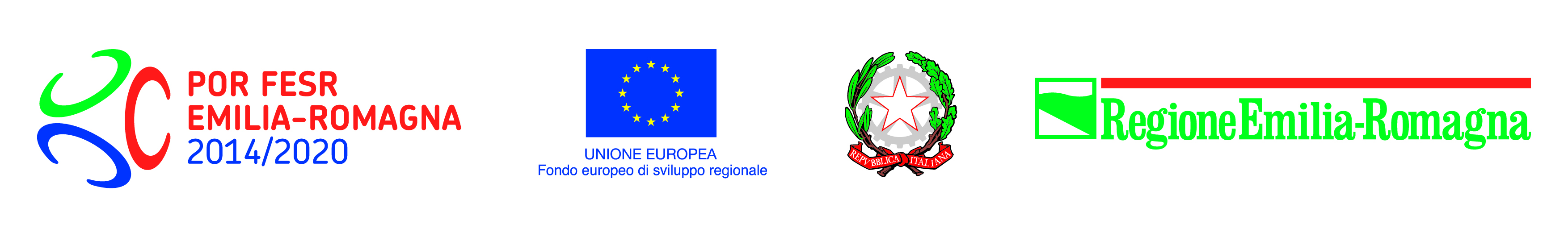 Azioni di sistema per la definizione di programmi strategici di intervento per la presentazione di progettualità in ambito regionale, nazionale ed europeo.(POR-FESR 2014/2020 Asse 1 - DGR n. 899/2021)DICHIARAZIONE SOSTITUTIVA DI ATTO DI NOTORIETA’ ai sensi degli artt. 46 e 47 del D.P.R. 445/2000 e successive modifiche ed integrazioniAllegato alla rendicontazione delle spese relativa al SAL/Saldo del contributo assegnato al progetto avente CUP: ________________________________________________________________ (domanda di contributo PG/anno/numero ________________________________)Certificazione costo lordo Il/La sottoscritto/a (cognome, nome) _________________________________________________ in qualità di legale rappresentante/delegato dell’Associazione (Denominazione/Ragione sociale) _________________________________________________________________ con sede legale in _________________________________________________________ C.A.P. _____________ Comune __________________________________________________ Prov. ____________ Codice Fiscale/P. IVA _____________________________________ Telefono _______________ Email PEC ______________________________________; consapevole delle responsabilità penali in caso di dichiarazione mendace o di esibizione di atto falso o contenente dati non rispondenti a verità e della conseguente decadenza dai benefici eventualmente conseguiti (ai sensi degli artt. 75 e 76 D.P.R. 445/2000) sotto la propria responsabilitàDICHIARA in relazione al contratto n. __________ del ___________ con il quale è stato/a incaricato/a il Sig/la Sig.ra ____________________________ per svolgere l’attività di _________________________ presso l’Associazione ___________________________________________________________:che la durata del contratto corrisponde a n. ___ mesi per il periodo dal ________________ al _________________;che il valore contrattuale corrisponde ad un importo lordo pari ad € __________________;che tale importo è riconducibile:per € ___________________ alla retribuzione base;per € __________________ agli oneri (se pertinente indicare le quote a carico dell’Associazione e del lavoratore);E ATTESTAche, per il periodo rendicontato dal ______________ al _____________, il costo lordo complessivo di € ______________ è suddiviso tra retribuzione base e oneri per i seguenti importi:per € _________________ alla retribuzione base;per € _________________ agli oneri (se pertinente indicare le quote a carico dell’Associazione e del lavoratore).Luogo e data ....................…..........….	                                                                                                                Il legale rappresentante											       firma leggibile                                                                                                                                                            ________________________											Si allega copia del documento d’identità in corso di validità del dichiarante.